Publicado en Madrid el 18/12/2014 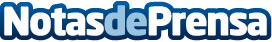 Nace TODOPODEROSOS: un programa para unirlos a todosTODOPODEROSOS es un podcast protagonizado por Arturo González-Campos, Rodrigo Cortés, Juan Gómez-Jurado y Sergio Fernández el Monaguillo: un director de cine, un escritor internacional y dos veteranos humoristas y comunicadores que se dirigen a una audiencia interesada en el cine, los comics, las series, la literatura fantástica y los videojuegos desde el rigor, con un afilado y a menudo desternillante sentido del humor.Datos de contacto:Arturo González-Camposcorreotodopoderosos@gmail.comNota de prensa publicada en: https://www.notasdeprensa.es/nace-todopoderosos-un-programa-para-unirlos-a Categorias: Cine Literatura Televisión y Radio Cómics Software Gaming http://www.notasdeprensa.es